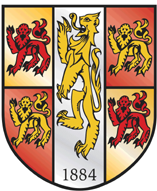 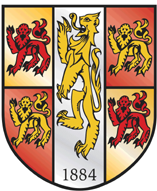 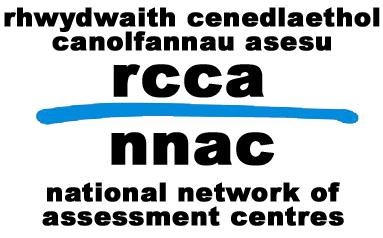 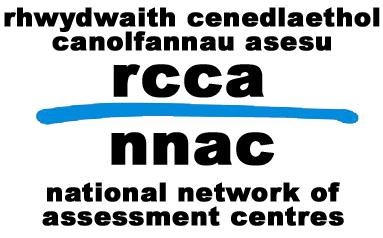 Canolfan Access Bangor – Ffurflen gwyno Argraffwch y ffurflen hon a’i hanfon at y cyfeiriad isod: Rheolwr y GanolfanCanolfan Access Bangor Neuadd RathboneFfordd y ColegBangor Gwynedd LL57 2DG Dylech ddisgwyl cael ateb cyn pen pum diwrnod gwaith. Enw llawn Cyfeiriad Cod post Cyfeiriad e-bost Rhif ffôn yn ystod y dydd Pa ffordd fyddai orau gennych i ni gysylltu â chi? Beth ydych yn meddwl y gwnaeth Canolfan Access Bangor o’i le? Rhowch ddyddiadau’r cyswllt a gafwyd os gallwch. Sut mae hyn wedi effeithio arnoch? Beth ydych yn meddwl y gall Canolfan Access Bangor ei wneud i adfer y sefyllfa? Parhewch ar ddalen ar wahân os oes angen Parhewch ar ddalen ar wahân os oes angen 